Western Australia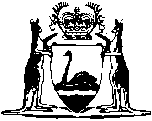 Evidence Amendment Act 2016Western AustraliaEvidence Amendment Act 2016Contents1.	Short title	22.	Commencement	23.	Act amended	24.	Section 106HA amended	2Western Australia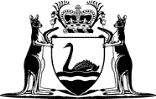 Evidence Amendment Act 2016No. 31 of 2016An Act to amend the Evidence Act 1906.[Assented to 3 October 2016]The Parliament of Western Australia enacts as follows:1.	Short title		This is the Evidence Amendment Act 2016.2.	Commencement		This Act comes into operation as follows — 	(a)	sections 1 and 2 — on the day on which this Act receives the Royal Assent;	(b)	the rest of the Act — on a day fixed by proclamation, and different days may be fixed for different provisions.3.	Act amended		This Act amends the Evidence Act 1906.4.	Section 106HA amended	(1)	Delete section 106HA(1)(a) and insert:	(a)	the interview was conducted by a person of a prescribed class; and	(2)	Delete section 106HA(1a)(a) and insert:	(a)	the interview was conducted by a person of a prescribed class; and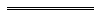 